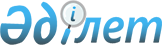 О внесении изменений в решение Мангистауского областного маслихата от 20 марта 2018 года № 17/211 "О ставках платы за эмиссии в окружающую среду по Мангистауской области"Решение Мангистауского областного маслихата от 9 декабря 2022 года № 16/182. Зарегистрировано в Министерстве юстиции Республики Казахстан 22 декабря 2022 года № 31209
      Мангистауский областной маслихат РЕШИЛ:
      1. Внести в решение Мангистауского областного маслихата "О ставках платы за эмиссии в окружающую среду по Мангистауской области" от 20 марта 2018 года № 17/211 (зарегистрировано в Реестре государственной регистрации нормативных правовых актов за № 3570) следующие изменения:
      заголовок указанного решения изложить в новой редакции:
      "О повышении ставок платы за негативное воздействие на окружающую среду по Мангистауской области";
      преамбулу изложить в новой редакции:
      "В соответствии с пунктом 8 статьи 576 Кодекса Республики Казахстан "О налогах и других обязательных платежах в бюджет (Налоговый кодекс)" Мангистауский областной маслихат РЕШИЛ:";
      пункт 1 изложить в новой редакции:
      "1. Повысить ставки платы за негативное воздействие на окружающую среду по Мангистауской области согласно приложению к настоящему решению.";
      приложение к указанному решению изложить в новой редакции согласно приложению к настоящему решению.
      2. Настоящее решение вводится в действие по истечении десяти календарных дней после дня его первого официального опубликования. О повышении ставок платы за негативное воздействие на окружающую среду по Мангистауской области
      1. Ставки платы за выбросы загрязняющих веществ от стационарных источников составляют:
      2. Ставки платы за выбросы загрязняющих веществ от сжигания попутного и (или) природного газа в факелах составляют:
      3. Ставки платы за выбросы загрязняющих веществ в атмосферный воздух от передвижных источников составляют:
      4. Ставки платы за сбросы загрязняющих веществ составляют:
      5. Ставки платы за захоронение отходов производства и потребления составляют:
      6. Ставки платы за размещение серы в открытом виде на серных картах, образующейся при проведении операций по разведке и (или) добыче углеводородов, составляют 7,54 месячный расчетный показатель за одну тонну.
					© 2012. РГП на ПХВ «Институт законодательства и правовой информации Республики Казахстан» Министерства юстиции Республики Казахстан
				
      Секретарь Мангистауского  областного маслихата 

Н. Тумышев
Приложение   к решениюМангистауского  областного маслихатаот 9 декабря 2022 года  № 16/182Приложение к решениюМангистауского областного маслихатаот 20 марта 2018 года № 17/211
№ п/п
Виды загрязняющих веществ
Ставки платы за 1 тонну, (месячный расчетный показатель)
Ставки платы за 1 килограмм, (месячный расчетный показатель)
1
2
3
4
1.
Оксиды серы (SOx)
20
2.
Оксиды азота (NOx)
20
3.
Пыль и зола
10
4.
Свинец и его соединения
3986
5.
Сероводород
124
6.
Фенолы
332
7.
Углеводороды
0,32
8.
Формальдегид
332
9.
Монооксид углерода
0,32
10.
Метан
0,02
11.
Сажа
24
12.
Окислы железа
30
13.
Аммиак
24
14.
Хром шестивалентный
798
15.
Окислы меди
598
16.
Бенз(а)пирен
996,6
№
Виды загрязняющих веществ
Ставки платы за 1 тонну,
(месячный расчетный показатель) 1 2 3
1.
Углеводороды
44,6
2.
Окислы углерода
14,6
3.
Метан
0,8
4.
Диоксид серы
200
5.
Диоксид азота
200
6.
Сажа
240
7.
Сероводород
1 240
8.
Меркаптан
199 320
№ п/п
Виды топлива
Ставка за 1 тонну использованного топлива (месячный расчетный показатель) 1 2 3
1.
Для неэтилированного бензина
0,66
2.
Для дизельного топлива
0,9
3.
Для сжиженного, сжатого газа, керосина
0,48
№ п/п
Виды загрязняющих веществ
Ставки платы за 1 тонну (месячный расчетный показатель) 1 2 3
1.
Нитриты
1340
2.
Цинк
2680
3.
Медь
26804
4.
Биологическое потребление кислорода
8
5.
Аммоний солевой
68
6.
Нефтепродукты
536
7.
Нитраты
2
8.
Железо общее
268
9.
Сульфаты (анион)
0,8
10.
Взвешенные вещества
2
11.
Синтетические поверхностно-активные вещества
54
12.
Хлориды (анион)
0,2
13.
Алюминий
54
№ п/п
Виды отходов
Ставки платы (месячный расчетный показатель)
Ставки платы (месячный расчетный показатель)
№ п/п
Виды отходов
за 1 тонну
за 1 гигабеккерель 1 2 3 4
1.
За захоронение отходов производства и потребления на полигонах, в накопителях, специально отведенных местах:
1.1.
Отходы, по которым для целей исчисления платы учитываются свойства опасности, за исключением отходов, указанных в строке 1.2 настоящей таблицы:
1.1.1.
опасные отходы
8,01
1.1.2.
неопасные отходы
1,06
1.2.
Отдельные виды отходов, по которым для целей исчисления платы свойства опасности не учитываются:
1.2.1.
Коммунальные отходы (твердые бытовые отходы, ил канализационных очистных сооружений)
0,38
1.2.2.
Отходы горнодобывающей промышленности и разработки карьеров (кроме добычи нефти и природного газа):
1.2.2.1.
вскрышные породы
0,004
1.2.2.2.
вмещающие породы
0,026
1.2.2.3.
отходы обогащения
0,02
1.2.2.4
шлаки, шламы
0,038
1.2.3.
Шлаки, шламы, образуемые на металлургическом переделе при переработке руд, концентратов, агломератов и окатышей, содержащих полезные ископаемые, производстве сплавов и металлов
0,038
1.2.4.
Зола и золошлаки
0,66
1.2.5.
Отходы сельхозпроизводства, в том числе навоз, птичий помет
0,002
1.2.6.
Радиоактивные отходы:
1.2.6..
трансурановые
0,76
1.2.6.2
альфа-радиоактивные
0,38
1.2.6.3
бета-радиоактивные
0,04
1.2.6.
ампульные радиоактивные источники
0,38